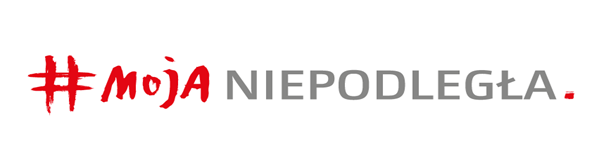 Zaproszenia Oddziału Instytutu Pamięci Narodowej w Katowicach na wydarzenia zorganizowane w ramach obchodów 100. rocznicy odzyskania niepodległości:Pierwsza audycja historyczno–edukacyjna w cyklu „Nieśmiertelni - historia oddziałów Bartka", 10 listopada 2018 godz.11.15Projekt realizowany jest we współpracy Polskiego Radia Katowice z Oddziałem IPN w KatowicachKpt. Henryk Flame ps. „Bartek“ ze swoimi żołnierzami (fot. Archiwum IPN ). 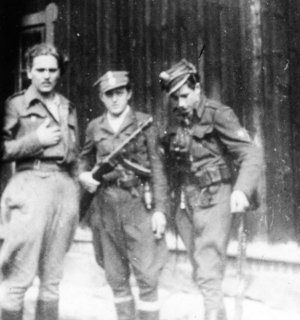 W przededniu 100 rocznicy odzyskania przez Polskę niepodległości - 10 listopada na antenie Polskiego Radia Katowice startuje cykl audycji historyczno-edukacyjnych „Nieśmiertelni - historia oddziałów Bartka“. Przez osiem kolejnych sobót o godzinie 11.15 będziemy prezentować historię życia i działalności Henryka Flamego ps. „Bartek“. Opowiemy także historię podkomendnych „Bartka", odwiedzimy miejsca związane ze zgrupowaniem i będziemy rozmawiać ze świadkami historii.     Projekt realizowany jest we współpracy Polskiego Radia Katowice z Oddziałem Instytutu Pamięci Narodowej w Katowicach. Wraz ze startem cyklu uruchamiamy także skrzynkę kontaktową. Pod adresem mailowym: bartek@radio.katowice.pl czekamy na informacje o oddziałach „Bartka", wspomnienia mieszkańców Śląska, zdjęcia lub inne pamiątki po partyzantach. Wspólnie chcemy stworzyć bogate, dźwiękowe archiwum zgrupowania.W audycjach wykorzystujemy dokumenty, wspomnienia i fragmenty rozkazów, które interpretują studenci Szkoły Aktorskiej Teatru Śląskiego.Uroczystość upamiętniająca 100. rocznicę odzyskania przez Polskę Niepodległości „W bieli i czerwieni“ – Katowice, 10-11 listopada 2018W programie prezentacja wystawy „Ojcowie Niepodległości”, przygotowanej przez Oddział IPN w Szczecinie.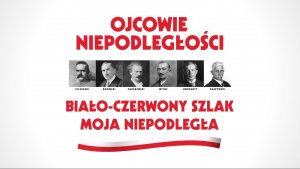 W dniach 10-11 listopada 2018 r. odbędą się w Katowicach wojewódzkie uroczystości upamiętniające 100. rocznicę odzyskania przez Polskę Niepodległości „W bieli i czerwieni“. W głównych obchodach weźmie udział dr Andrzej Sznajder, dyrektor Oddziału IPN w Katowicach. W gmachu Śląskiego Urzędu Wojewódzkiego  prezentowana będzie wystawa „Ojcowie Niepodległości”, przygotowana przez Oddział IPN w Szczecinie.Obchody „W bieli i czerwieni" rozpoczną się już 10 listopada na placu Bolesława Chrobrego piknikiem militarnym z pokazami sprzętu wojskowego. O godz. 17.00 gmach Sejmu Śląskiego, dzięki spółce Tauron, zapłonie widowiskiem świetlnym o odzyskaniu Niepodległości połączony z występem Teatru Ognia Nam-Tara z Chorzowa. Wieczorem zaś chętni będą mogli w murach Urzędu spędzić Noc Niepodległości. Zwiedzający odkryją zakamarki gmachu, które na co dzień są niedostępne, a przy okazji czekać na nich będą pokazy Grupy Rekonstrukcyjnej Historii 73. Pułku Piechoty w Katowicach czy profesjonalnych tancerzy. Zwiedzanie zakończy się o północy odegraniem hymnu państwowego przez Orkiestrę Dętą Katowice.11 listopada tradycyjnie w archikatedrze katowickiej odbędzie się o godz. 10.30 msza św. w intencji Ojczyzny pod przewodnictwem metropolity katowickiego abp. Wiktora Skworca, w oprawie artystycznej Chóru Filharmonii Śląskiej. Następnie uczestnicy uroczystości przejdą z placu przed Archikatedrą pod pomnik Józefa Piłsudskiego na Placu Chrobrego. Tam nastąpią: odegranie hymnu i podniesienie flagi państwowej, wystąpienia okolicznościowe oraz złożenie kwiatów. Nie zabraknie również defilady służb mundurowych i sprzętu wojskowego.Odsłonięcie odbudowanego Pomnika Wolności – Czechowice-Dziedzice, 10 listopada 2018Czechowickie obchody związane z 100. rocznicą odzyskania niepodległości przez Polskę odbędą w dniach 10-11 listopada, a ich kulminacyjnym momentem będzie odsłonięcie odbudowanego Pomnika Wolności, który stanął na nowym Skwerze Stulecia. Wydarzenie to będzie miało miejsce 10 listopada o godz. 16.00. Uroczystość zakończy III Czechowickie Śpiewanie z Czwórką, które rozpocznie się jeszcze na Skwerze Stulecia, a zakończy w Szkole Podstawowej nr 4. W uroczystości weźmie udział dr Andrzej Sznajder, dyrektor Oddziału IPN w Katowicach.  Program Prelekcja Angeliki Blindy „Niepodległość Polski na Śląsku” – Toszek, 11 listopada 201811 listopada 2018 r. w Toszku odbędą się obchody 100-lecia odzyskania przez Polskę niepodległości. Uroczystości rozpoczną się mszą świętą o godz. 12.00 w kościele parafialnym, po której przedstawiciele władz, szkół, harcerstwa, klubów sportowych oraz wielu innych lokalnych organizacji udadzą się pod pomnik przy ul. Strzeleckiej. O godz. 17.00 obchody przeniosą się za Zamek, gdzie będzie można wysłuchać m. in. prelekcji Angeliki Blindy (OBEN IPN Katowice) pt. „Niepodległość Polski na Śląsku”.Muzyka NIEPODLEGŁA. Koncert Miuosh – FDG. Orkiestra – NOSPR – Katowice, 11 listopada 2018Zapraszamy na autorski projekt Miuosha dedykowany setnej rocznicy odzyskania przez Polskę niepodległości.  Koncert odbędzie się w sali koncertowej Narodowej Orkiestry Symfonicznej Polskiego Radia w Katowicach (plac Wojciecha Kilara 1)  w niedzielę, 11 listopada 2018 r., o godz. 21.00.100 lat historii opowiedzianej za pomocą piosenek: od „Miłość Ci wszystko wybaczy” po „Sen o Victorii”. Wszystkie w nowych aranżacjach, z udziałem Miuosha i jego muzyków, znakomitych gości (m.in. Muńka Staszczyka, Sebastiana Riedla, Justyny Święs czy Marceliny) oraz Narodowej Orkiestry Symfonicznej Polskiego Radia w Katowicach.Międzynarodowa konferencja naukowa „Rok 1918 na Górnym Śląsku” – Gliwice, 15–16 listopada 2018W kontekście stulecia odzyskania przez Polskę niepodległości w 1918 r. przypominać warto niełatwy i długotrwały proces kształtowania się terytorium II Rzeczypospolitej. Górny Śląsk zajmuje w tym procesie miejsce szczególne. Tylko część tego regionu, jako województwo śląskie, znalazła się w granicach państwa polskiego, do tego dopiero w 1922 r. Jednak również rok 1918, tak ważny w dziejach Polski, nie pozostawał bez znaczenia w historii regionu górnośląskiego. Eskalowały wówczas napięcia i niepokoje społeczne, wyłaniały się nowe ruchy polityczne, wzmocnieniu uległ ruch polski, który jawnie stawiać zaczął oczekiwania odnośnie do przynależności regionu do Polski. Założeniem konferencji jest refleksja nad sytuacją społeczno-polityczną na Górnym Śląsku u schyłku I wojny światowej i tuż po jej zakończeniu. Organizatorzy stawiają pytanie o znaczenie tej daty w górnośląskiej historii, w odniesieniu do m.in. kwestii zakończenia Wielkiej Wojny, upadku monarchii Hohenzollernów i rewolucji w Niemczech, odzyskania niepodległości przez Polskę.W dniach 15–16 listopada 2018 r. w Willi Caro (Muzeum w Gliwicach, ul. Dolnych Wałów 8a) odbędzie się międzynarodowa konferencja naukowa „Rok 1918 na Górnym Śląsku”.Organizatorzy: Muzeum w Gliwicach, Oddział Instytutu Pamięci Narodowej w Katowicach.Zapraszamy do udziału w akcji „100 KALENDARZY NA STULECIE ODZYSKANIA NIEPODLEGŁOŚCI”, od 19 listopada 2018W 2018 roku przypada setna rocznica odzyskania przez Polskę niepodległości. Z tej okazji Oddział IPN w Katowicach opracował kalendarz ścienny „Z myślą o Niepodległej” na rok 2019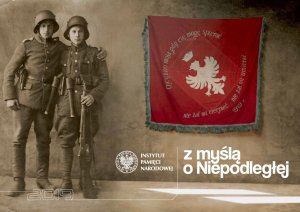 Zapraszamy do udziału w akcji „100 KALENDARZY NA STULECIE ODZYSKANIA NIEPODLEGŁOŚCI”. Pierwsze 100 osób, które zgłosi się w Przystanku Historia – Centrum Edukacyjnym IPN w Katowicach im. Henryka Sławika przy ul. św. Jana 10, otrzyma bezpłatnie egzemplarz tego wydawnictwa na rok 2019. Akcja rusza 19 listopada 2018 r. i potrwa do wyczerpania zapasów. Zapraszamy w godz. 9.00-15.00.Na kartach pierwszego kalendarza „Z myślą o Niepodległej” na rok 2018 przedstawiono dwunastu działaczy, dążących do włączenia Górnego Śląska w granice odradzającej się Rzeczypospolitej.Drugi kalendarz z cyklu „Z myślą o Niepodległej” poświęciliśmy wydarzeniom roku 1919 na Górnym Śląsku. Kalendarz zawiera zdjęcia związane z czesko-polskim konfliktem o Śląsk Cieszyński oraz I powstaniem śląskim. Z kart kalendarza spoglądają nasi przodkowie, czynnie realizujący wyszytą na sztandarach maksymę „Ojczyzno moja, gdy Cię mogę wspierać, nie żal mi cierpieć, nie żal mi umierać”. To dzięki ich ofiarności i poświęceniu Śląsk po kilku stuleciach powrócił do Polski.X edycja projektu edukacyjnego Kamienie Pamięci – „Harcerze Niepodległej”Zgłoszenie uczestnictwa do 31 stycznia 2019Przypadające w przyszłym roku okrągłe rocznice doniosłych dla dziejów państwa i społeczeństwa polskiego wydarzeń, mianowicie: 1909 r. (początków skautingu na ziemiach polskich), 1919 r. (walki o kształt granic niepodległego państwa polskiego), 1939 r. (80 rocznicy wybuchu II wojny światowej), 1949 (uderzenia komunistów w ruch harcerski w Polsce), samorzutnie kierują naszą uwagę na związek, jaki zachodził pomiędzy harcerstwem a realizacją idei niepodległości Polski.Celem projektu jest upamiętnienie osób zaangażowanych w ruch skautowski i harcerski, które czynnie uczestniczyły w działaniach na rzecz odzyskania przez Polskę niepodległości: najpierw w latach 1914-1918 oraz 1919-1923 walcząc o ostateczny kształt granic Rzeczypospolitej, następnie w czasie II wojny światowej, stawiając opór okupantom hitlerowskim i sowieckim, a po jej zakończeniu, działając w powojennej konspiracji niepodległościowej.Patronaty medialne:Polska Agencja Prasowa, TVP3 Katowice, TVP Historia, Gość Niedzielny, Radio Em, Polskie Radio Katowice.Pakiet edukacyjny #mojaniepodległaCelem pakietu edukacyjnego #mojaniepodległa, przygotowanego przez Oddział IPN w Szczecinie, jest dostarczenie nauczycielowi podstawowych materiałów do przeprowadzenia innowacyjnej lekcji związanej z tematem odzyskania przez Polskę niepodległości.Zawartość pakietu umożliwi przygotowanie przynajmniej kilku lekcji w różnych grupach wiekowych w oparciu o załączone materiały. Jest to narzędzie, które nauczyciel będzie mógł wykorzystać wielokrotnie, na różne sposoby. Może zarówno skorzystać z gotowych rozwiązań zawartych w dołączonych scenariuszach lekcji, jak i stworzyć własne zastosowanie materiałów, wykorzystując swoją kreatywność. Pakiet jest wyjściem naprzeciw potrzebom nauczycieli, edukatorów i wychowawców, dostarcza narzędzi, które zawierają ciekawe treści umożliwiające mnogość sposobów wykorzystania, zachowujących przy tym atrakcyjność i innowacyjność.ZawartośćW skład pakietu edukacyjnego #mojaniepodległa ma wejść:1. Płyta DVD z:wystawą „Ojcowie Niepodległości”,scenariuszami lekcji do wystawyplakatami z „Ojcami Niepodległości”tekstami źródłowymi2. Płyta CD z pocztówkami dźwiękowymi „Ojcowie Niepodległości”3. katalog wystawy „Ojcowie Niepodległości” w wersji edu (wersja mini wystawy- papierowa)Publikacje przygotowane z okazji setnej rocznicy odzyskania przez Polskę niepodległości:Grzegorz Bębnik, Sebastian Rosenbaum, Mirosław Węcki, Wojciech Korfanty 1873–1939, Warszawa 2018Wojciech Korfanty (1873–1939) to najważniejszy przedstawiciel polskiego ruchu narodowego z Górnego Śląska. Przeciwstawiał się germanizacyjnej polityce władz niemieckich wobec ludności polskiej, walczył o polepszenie sytuacji niższych warstw społecznych. Występował na forum parlamentarnym i na wiecach, był czynny jako dziennikarz i wydawca prasowy, stworzył gazety „Polak” i „Górnoślązak”. W listopadzie 1918 r. został członkiem Naczelnej Rady Ludowej w Poznaniu, kierował jej wydziałem wojskowym w czasie powstania wielkopolskiego. Gdy w traktacie wersalskim zapisano, że los Górnego Śląska ma zostać rozstrzygnięty w plebiscycie, stanął na czele Polskiego Komisariatu Plebiscytowego i kierował jego akcją propagandową. W maju 1921 r. wywołał III powstanie śląskie i został jego dyktatorem, odnosząc sukcesy militarne i polityczne. Wskutek oporu Józefa Piłsudskiego nie objął stanowiska premiera, pozostał jednak wiodącym politykiem w województwie śląskim. Był jednym z twórców i liderów polskiej chadecji, wydawcą i publicystą dziennika „Polonia”. Po zamachu majowym 1926 r. przeciwstawił się sanacji, za co spotkały go szykany, m.in. uwięzienie w Brześciu. W 1938 r. wyemigrował do Czechosłowacji. Powrócił do Polski w kwietniu 1939 r. i został aresztowany. Zmarł tuż po zwolnieniu z więzienia. Na Górnym Śląsku był legendą już za życia. Dziś jego pomnik uświetnia jeden z centralnych placów Katowic.„CzasyPismo / o historii Górnego Śląska”, nr 1 (13)/2018, 208 s.Mija sto lat od czasu, kiedy po ponad stuleciu nieistnienia powstało niepodległe państwo polskie. Wprawdzie Górny Śląsk przestał uczestniczyć w państwowości polskiej już w XIV w., ale przetrwały związki językowo-etnograficzne polskojęzycznej ludności tego regionu z mieszkańcami innych ziem polskich. W drugiej połowie XIX w. nasiliło się wśród części Górnoślązaków poczucie jedności z Polakami, zaś w początkach XX w. powstał silny polski ruch narodowy na Górnym Śląsku. Po trzech powstaniach śląskich, w latach 1919–1921, i plebiscycie z roku 1921, wschodnia część regionu połączyła się z Rzeczpospolitą. Tym kwestiom poświęcona została część tekstów w aktualnym numerze „CzasyPisma”, przy czym z tematyką powyższą łączą się też zagadnienia walki o niepodległość w latach II wojny światowej i po jej zakończeniu. Ale jak w każdym numerze, tak i tu znaleźć można także wiele innych wątków. Agresja wojsk Układu Warszawskiego na Czechosłowację w 1968 r., dzieje Policji Województwa Śląskiego, niemieckie zbrodnie eutanazji w czasach Trzeciej Rzeszy, służba Górnoślązaków w Wehrmachcie, a także sprawy lżejszego kalibru – jak przemysł kosmetyczny w międzywojennych Katowicach. Wiele biografii, studiów przypadku, ale też krótkich syntez, jak zawsze bardzo bogato ilustrowanych składa się na ten – trzynasty już – tom przewodnika po meandrach górnośląskiej historii, jakim jest „CzasyPismo”.Broszura w ramach serii „Patroni Naszych ulic”:Wśród patronów ulic i placów są osoby, które na trwałe zapisały się w dziejach Polski XX w. W ramach ogólnopolskiej akcji edukacyjnej IPN publikuje krótkie opracowania prezentujące sylwetki niektórych z nich. Naszym celem jest dostarczenie tych publikacji do każdego gospodarstwa domowego, każdej firmy, które znajdują się przy ulicy noszącej imię tego patrona.Mirosław Węcki „Powstańcy śląscy”W wielu polskich miastach znajdują się ulice noszące nazwę „Powstańców śląskich". Często osoby mieszkające przy tych ulicach nie wiedzą kim byli ich patroni, ani o co i kiedy walczyli. Broszura "Powstańcy śląscy", powstała w ramach serii IPN „Patroni naszych ulic", ma za zadanie popularyzować wiedzę o polskich uczestnikach walk o przynależność Górnego Śląska toczonych w latach 1919-1921. W szczególności jest ona adresowana do młodzieży szkolnej.Broszura w ramach serii „bohaterowie Niepodległej”:Grzegorz Bębnik, Sebastian Rosenbaum, Mirosław Węcki „Wojciech Korfanty” Ilustrowana broszura z cyklu "Patroni naszych ulic", skrótowa biografia oraz wybór ikonografiiAkcja „Biało-czerwony szlak »Moja Niepodległa«” na Jasnej Górze, 4 – 14 listopada 2018Akcja „Biało-czerwony szlak »Moja Niepodległa«” rozpoczęła się 21 maja 2018 r. w kilkunastu miastach Polski. Do końca roku w blisko 120 miejscowościach zostanie zaprezentowana wystawa IPN „Ojcowie Niepodległości”, przedstawiająca sylwetki Józefa Piłsudskiego, Romana Dmowskiego, Ignacego Jana Paderewskiego, Wincentego Witosa, Wojciecha Korfantego oraz Ignacego Daszyńskiego, ich życiorysy oraz fotografie archiwalne.  Od 4 do 14 listopada 2018 r. ekspozycja prezentowana jest na Jasnej Górze w Częstochowie. Prezentacja wystawy została zorganizowana w ramach całorocznych obchodów 100-lecia odzyskania niepodległości. Planujemy, że do końca bieżącego roku wystawa odwiedzi ok. 20 miejscowości na terenie województwa śląskiego, w tym m.in. Gliwice. 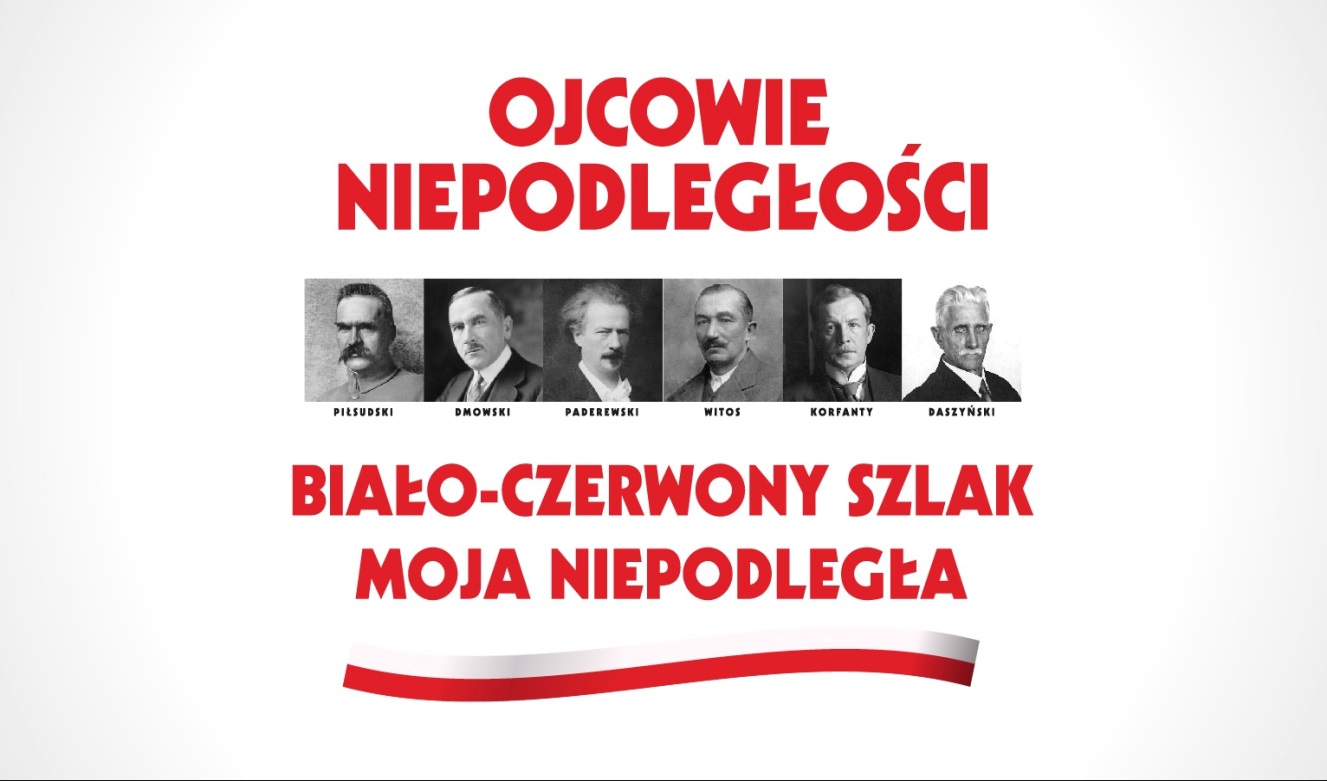 